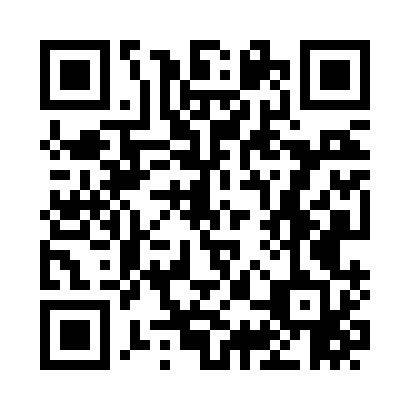 Prayer times for Square Butte, Montana, USAMon 1 Jul 2024 - Wed 31 Jul 2024High Latitude Method: Angle Based RulePrayer Calculation Method: Islamic Society of North AmericaAsar Calculation Method: ShafiPrayer times provided by https://www.salahtimes.comDateDayFajrSunriseDhuhrAsrMaghribIsha1Mon3:265:281:255:399:2111:232Tue3:275:291:255:399:2111:233Wed3:275:291:255:399:2111:234Thu3:285:301:255:399:2011:235Fri3:285:311:265:399:2011:236Sat3:295:321:265:399:2011:237Sun3:295:321:265:399:1911:228Mon3:305:331:265:399:1911:229Tue3:305:341:265:399:1811:2210Wed3:315:351:265:389:1711:2211Thu3:325:361:265:389:1711:2012Fri3:335:371:275:389:1611:1913Sat3:355:381:275:389:1511:1714Sun3:375:391:275:389:1411:1615Mon3:395:401:275:389:1411:1416Tue3:405:411:275:379:1311:1317Wed3:425:421:275:379:1211:1118Thu3:445:431:275:379:1111:0919Fri3:465:441:275:379:1011:0720Sat3:485:451:275:369:0911:0621Sun3:505:461:275:369:0811:0422Mon3:525:471:275:369:0711:0223Tue3:545:481:275:359:0611:0024Wed3:565:501:275:359:0410:5825Thu3:585:511:275:359:0310:5626Fri4:005:521:275:349:0210:5427Sat4:025:531:275:349:0110:5228Sun4:045:541:275:338:5910:5029Mon4:065:561:275:338:5810:4830Tue4:085:571:275:328:5710:4631Wed4:105:581:275:328:5510:44